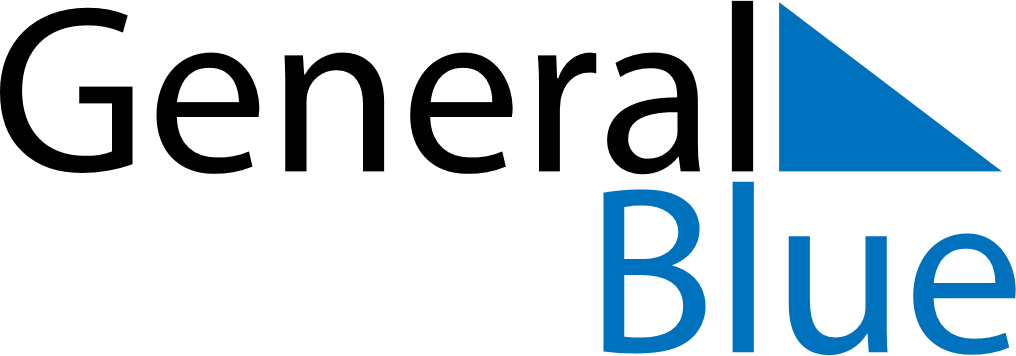 May 2020May 2020May 2020May 2020GibraltarGibraltarGibraltarMondayTuesdayWednesdayThursdayFridaySaturdaySaturdaySunday1223May Day456789910Victory in Europe Day (VE Day)111213141516161718192021222323242526272829303031Spring bank holiday